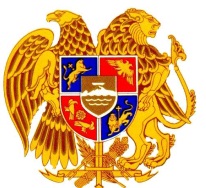 ՀԱՅԱՍՏԱՆԻ ՀԱՆՐԱՊԵՏՈՒԹՅԱՆ ԼՈՌՈՒ ՄԱՐԶԻ                                 ԱԼԱՎԵՐԴԻ ՀԱՄԱՅՆՔԻ ՂԵԿԱՎԱՐՈՐՈՇՈՒՄ25 ՀՈՒՆՎԱՐԻ  2023  ԹՎԱԿԱՆԻ,   N  66-ԱՀԱՅԱՍՏԱՆԻ ՀԱՆՐԱՊԵՏՈՒԹՅԱՆ ԼՈՌՈՒ ՄԱՐԶԻ ԱԼԱՎԵՐԴՈՒ ՀԱՄԱՅՆՔԱՊԵՏԱՐԱՆԻ ԱՇԽԱՏԱԿԱԶՄԻ ՀԱՄԱՅՆՔԱՅԻՆ ԾԱՌԱՅՈՒԹՅԱՆ ԿՐՏՍԵՐ ՊԱՇՏՈՆՆԵՐԻ ԱՌԱՋԻՆ ԵՆԹԱԽՄԲԻ ՊԱՇՏՈՆՆԵՐԻ ԱՆՁՆԱԳՐԵՐԸ ՀԱՍՏԱՏԵԼՈՒ ՄԱՍԻՆՀամաձայն <<Համայնքային ծառայության մասին>> Հայաստանի Հանրապետության  օրենքի 9-րդ և 10-րդ  հոդվածների, Հայաստանի Հանրապետության  Տարածքային կառավարման և ենթակառուցվածքենրի նախարարի 2022 թվականի դեկտեմբերի 23-ի «ՀԱՅԱՍՏԱՆԻ ՀԱՆՐԱՊԵՏՈՒԹՅԱՆ ԼՈՌՈՒ ՄԱՐԶԻ ԱԼԱՎԵՐԴՈՒ ՀԱՄԱՅՆՔԱՊԵՏԱՐԱՆԻ ԱՇԽԱՏԱԿԱԶՄԻ ՀԱՄԱՅՆՔԱՅԻՆ ԾԱՌԱՅՈՒԹՅԱՆ ՊԱՇՏՈՆՆԵՐԻ ԱՆՎԱՆԱՑԱՆԿԸ ՀԱՍՏԱՏԵԼՈՒ ՄԱՍԻՆ» թիվ 3469-Ա հրամանի՝որոշում եմ.1. Հաստատել՝ Հայաստանի Հանրապետության Լոռու մարզի Ալավերդու համայնապետարանի աշխատակազմի համայնքային ծառայության կրտսեր պաշտոնների առաջին ենթախմբի պաշտոնի անձնագրերը՝ համաձայն թիվ 1,2,3,4,5,6,7,8,9,10,11,12,13,14,15,16,17,18,19,20,21 հավելվածների :2.  Սույն որոշումն ուժի մեջ է մտնում հրապարակման  օրվանից:ՀԱՄԱՅՆՔԻ ՂԵԿԱՎԱՐ                           Ա. ԹԱՄԱԶՅԱՆ2023թ.,   ՀՈՒՆՎԱՐԻ 25,                                                                                                                                                                                                               ՀՀ  Լոռու մարզ. Քաղաք Ալավերդի